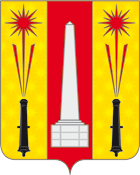 АДМИНИСТРАЦИЯ МУНИЦИПАЛЬНОГО ОБРАЗОВАНИЯ СЕЛЬСКОЕ ПОСЕЛЕНИЕ «ХОРОШЕВО»РЖЕВСКОГО РАЙОНА ТВЕРСКОЙ ОБЛАСТИПОСТАНОВЛЕНИЕ16.02. 2021 г.                                                                                                         № 10Об отмене постановления Администрациисельского поселения «Хорошево»№52-6 от 19.12.2019 г.        На основании Протеста Ржевской межрайонной прокуратуры от 10.02.2021 года № 15/21в-2021 на Постановление Главы сельского поселения «Хорошево» от 19.12.2019 г. № 52-6 «Предоставление разрешения на условно разрешенный вид использования земельного участка и (или) объекта капитального строительства» на территории сельского поселения «Хорошево» Ржевского района Тверской области»».ПОСТАНОВЛЯЮ:1. Постановление Главы сельского поселения «Хорошево» от 19.12.2019 г. № 52-6 «Предоставление разрешения на условно разрешенный вид использования земельного участка и (или) объекта капитального строительства» на территории сельского поселения «Хорошево» Ржевского района Тверской области» отменить.2. Настоящее постановление вступает в силу с момента его подписания.3. Настоящее постановление подлежит обнародованию на информационных стендах сельского поселения.4. Контроль над исполнением настоящего постановления оставляю за собой.Глава  сельского поселения «Хорошево»                                                 Ржевского района Тверской области                                        М.В. Белов